  Holiday Bible Club!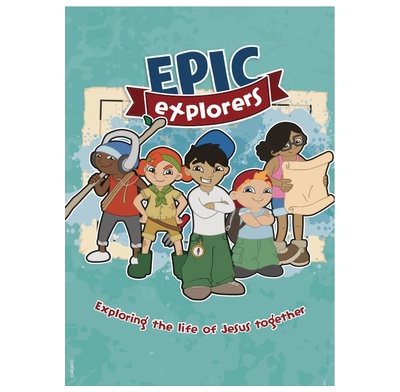   Mortimer Hall, Old Marston  Wed 25 Oct and Thurs 26 Oct  9.30 am to 12.30 pmGames • Food • Bible stories • CraftsThe club is for children in primary school.Younger children are welcome, if a parent or carer can stay with them.Refreshments providedBring and Share lunch on Thursday for children, parents and carersEpic Explorers service on Sunday 29 October,10.30 am at St. Michael’s Primary SchoolPlease book your place by 18 October.Go to themnc.org orreturn the registration form orphone Helen on 203779.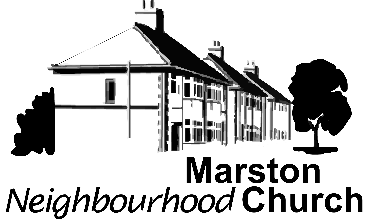 Epic Explorers registration formIf you would like your child(ren) to attend the Epic Explorers club, please go to themnc.org or fill in the details below and deliver to Helen at92 Oxford Road, Marston, Oxford, OX3 0RD.Child(ren)’s  				Date(s)	SchoolName(s)					of birth	year(s)Address:Telephone number:Contact in case of emergency (name and phone number):Second contact in case of emergency (name and phone number):Special needs including allergies and medication:Permission for child to be in publicity photos:  yes / noI hereby give permission for my child(ren) listed overleaf to take part in activities at Mortimer Hall, and I give my consent for medical treatment or first aid arising out of illness or accident.Signed:					Date: